上海市会展行业协会2023上海市会展管理专业技术水平认证（中级）培训班招生通知为提升上海会展从业人员的职业素养与管理水平，以及会展行业发展对人才的需求，全面提高上海会展企业综合竞争力，“2023上海市会展管理专业技术水平认证（中级）培训班”开始招生。具体信息如下：一、报名条件（具备以下条件之一即可）1、大学本科毕业及以上学历，从事本行业（或相关行业）工作2年及以上；2、大专毕业或同等学历，从事本行业（或相关行业）工作3年及以上；3、取得本行业相关（初级）证书后，在本行业（或相关行业）工作4年及以上。二、培训日期拟定于2023年12月上旬开班，每周六至周日上课，共计5天。三、结业考试和证书培训结束后，统一参加结业考试。考试合格者，由上海市会展行业协会和上海对外经贸大学共同颁发《上海市会展管理专业技术水平认证（中级）》证书。四、收费标准本次培训收费4000元（含考试认证费和教材费）。五、报名流程1、登录协会官网：www.sceia.org下载《报名表》并完成填写（下载路径：协会官网→服务信息→培训教育→招生通知→下载附件）。提供身份证（正反面）、学历证明扫描件，电子版证件照（请备注姓名），与填写完成的《报名表》一同邮件发送至zhouhaotian601@163.com。2、报名从即日起至2023年11月24日截止。3、报名材料经协会秘书处审核无误后确认报名成功。4、请在报名表中请将开具发票所需信息填写完整，并于开班前尽快汇款至以下账户：银行：中国农业银行上海浦三路支行户名：上海市会展行业协会账号：03421100040011199联系人：罗龑   电话：021-38452013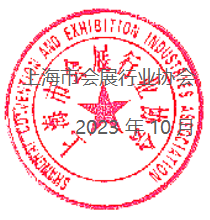 